St. Andrew’s Senior Public School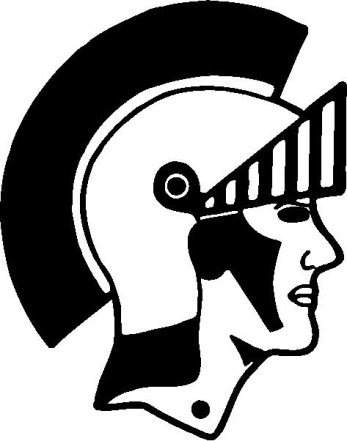 65 Victoria AvenueCambridge, OntarioN1S 1X2519-621-7170				Attendance: 519-570-8131 Ext.3792PD Day Agenda – Friday January 29, 2016Teachers are to inform Ms. Stroud by Thursday, January 28 as to the location of their activities on Friday January 29.Full Day Teacher-directed assessment, evaluation and planning activities.Guidelines Regarding ParticipationPart Time Teachers and LTOsTeachers and LTOs with an FTE of less than full time (who do not work the same amount of time each instructional day), must calculate the amount of time which is to be applied to attendance time on Professional Development days. The time calculated outside of teacher-directed time is at the discretion of the Principal.(ref. System Memo E:025-2015-2016)T. Stroud, Principal